Force and MotionWe have learnt that objects may have straight, circular, spinning and back-and -forth motions, and that objects may vibrate and produce sounds.Forces between objects can cause objects to move or have a change in motion. And when objects move back and forth or up and down, they vibrate and can produce sound. Task: choose one of the following:Design a device that uses movement to transfer an object from one location to another.Design a device that shows how vibration can make sound.Make a short video explaining/ demonstrating your device and then upload it to SeeSaw by April 6.Assessment:This project completes the accumulation of assessment for the 3rd Quarter. Please refer to either the Demonstration or 3D-Engineering Science Fair rubrics that were sent home last week. Remember to specify which one your have chosen to do. Helpful Resourceshttps://youtu.be/ILhckx1zGXwhttps://youtu.be/E-SnC_WKsCgObjectiveThe Students investigate and understand that objects can move in different ways. Objects may have straight, circular, spinning and back-and -forth motionsObjects may vibrate and produce sounds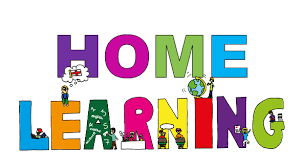 Science March 23- April 6, 2020